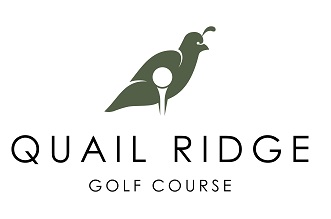 Baker City Mish – MashGolf TournamentMay 14 & 15, 2022Two-man teams. 10 stroke maximum handicap spread.Must have USGA GHIN number.Entry fee per player: $90 Four Formats:Saturday: Front – 9  Scramble  Back – 9 ScotchballSunday: Front – 9  Chapman  Back – 9 Best Ball                                               Pick your Tee times with paid entry! Make checks payable to Quail Ridge                                              Half-price practice round on FridayCall for Friday tee times and cart rentals: 541-523-2358Name________________________________________________ GHIN#______________________ Hdcp index __________Name________________________________________________ GHIN#______________________ Hdcp index __________Email________________________________________ Phone #____________________________Preferred playing partners: _______________________________________                                                                                  CUT OFF DATE WED. 12th PM!!!!Quail Ridge Golf Course2801 Indiana AveBaker City, OR 97814541-523-2358quailridgebakercity.com*Any hole-in-one wins $50 and does not have to buy a round of drinks.